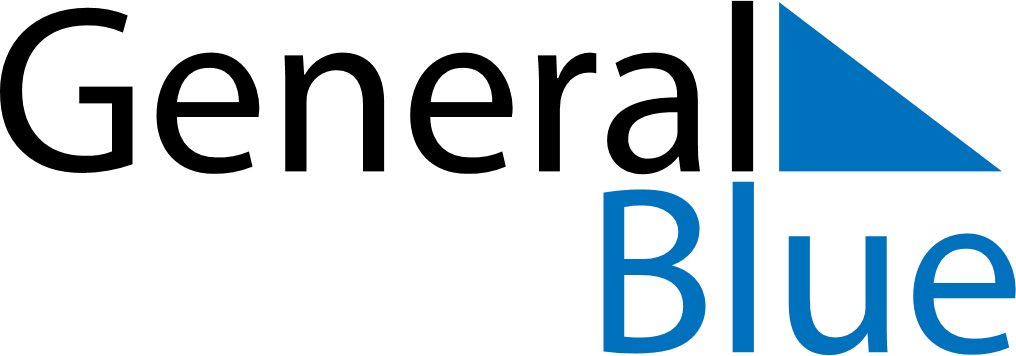 May 2020May 2020May 2020IrelandIrelandMONTUEWEDTHUFRISATSUN12345678910May Day111213141516171819202122232425262728293031